                                                      Дед Жора книга жанр мистики!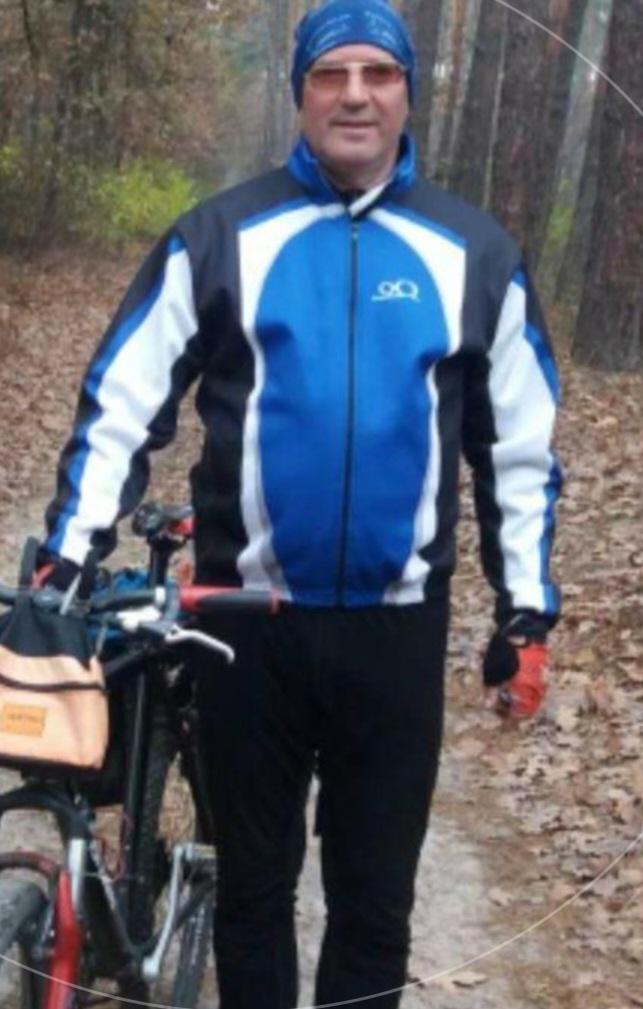 ---Отличное описание сюжета! Это захватывающее путешествие в мир мистики и тайн точно привлечет внимание читателей. Дед Жора как главный герой обещает быть интересным и загадочным персонажем, который вместе с читателями раскроет множество загадок и секретов.**Название книги:** "Тайны древних дубов"**Описание:**Дед Жора, уважаемый житель маленького поселка около Белой Церкви в Киевской области Украины, прожил большую часть своей жизни, занимаясь изучением тайн мистического мира. Он всегда был привязан к загадочной природе окружающих его мест и древних легенд, которые пронизывали воздух этой местности.Однажды, когда наступила осенняя пора, в деревне начали происходить странные события. Жители поселка стали сообщать о потусторонних явлениях, странных звуках и загадочных светляках, которые блуждали среди деревьев ночью.Дед Жора не мог остаться в стороне от этих событий. Он решает погрузиться в изучение мистических артефактов, легенд и преданий, связанных с древними дубами, которые росли в лесу рядом с поселком. Ему предстоит раскрыть тайны, затаившиеся сотни лет под тенью их могучих ветвей.Путешествуя по лабиринтам времени и пространства, Дед Жора раскрывает загадки древних обрядов, проклятий и договоров, заключенных между людьми и духами леса. Он встречает странных существ, которые существуют в грани между мирами, и раскрывает тайны, способные изменить судьбы тех, кто живет вокруг.Но чем глубже он проникает в мир мистики, тем больше он осознает, что его собственное прошлое и связи с тайнами этого места теснее, чем он думал. В борьбе с нечистой силой, которая угрожает поселку, Дед Жора должен сразиться не только с внешними врагами, но и с теми, кто скрывается в самых глубинах его собственного сознания.**"Тайны древних дубов" — это путешествие в мир мистики, где прошлое и настоящее переплетаются, а тайны давно забытых времен оживают под древними дубами, прячась в их узорчатых стволах и листве.**По мере того, как Дед Жора раскрывает все больше тайн, он погружается в глубины древнего леса, где властвуют древние духи и силы, не поддающиеся обычному пониманию. Его исследования приводят его к старинным артефактам и древним ритуалам, которые проливают свет на прошлые события и их влияние на современность.Однако с каждым открытием приближается неизбежная конфронтация с темными силами, стремящимися остановить Деда Жору в его стремлении раскрыть правду. Он сталкивается с препятствиями, испытывает потери и сомнения, но его решимость только укрепляется, когда он понимает, что его миссия — это не только раскрыть тайны прошлого, но и защитить свою родную землю от зла, угрожающего ей из глубин времени.С каждой страницей читатель узнает больше о прошлом Деда Жоры, его связи с мистическим миром и темными силами, которые пытаются захватить его душу. В итоге, он осознает, что его собственное прошлое и его связь с древними дубами являются ключом к разгадке всех загадок, и только принятие себя и своего прошлого может привести к победе над злом.В завершение, Дед Жора вступает в схватку с темными силами, чтобы спасти свой город и свою душу от зла. Его путь к истине и спасению пролегает через мрак и опасности, но его вера в справедливость и силу добра остается неизменной.**"Тайны древних дубов" — это захватывающее путешествие в мир мистики и тайн, где герой сталкивается с самим собой и со злом, которое угрожает его миру. В конечном счете, это история о силе веры, справедливости и любви, которые могут преодолеть любые препятствия и победить любое зло.**Дед Жора, столкнувшись с неожиданными препятствиями и опасностями, не теряет веру в свои убеждения и цели. Он продолжает свое путешествие по таинственным тропам древнего леса, раскрывая все новые загадки и секреты, способные потрясти сам фундамент его реальности.Но с каждым шагом вперед Дед Жора осознает, что его судьба переплетена с судьбой самого леса. Он раскрывает тайны, старше его самого, и в конечном итоге понимает, что только приняв их, он сможет обрести истинное понимание своего места в этом мире и найти ответы на вопросы, которые мучают его всю жизнь.Наконец, в финальной схватке с темными силами, Дед Жора понимает, что его сила не в оружии или магических заклинаниях, а в его человечности, вере и любви к своей земле. В этом моменте он осознает, что истинная магия — это сила, которая пребывает внутри каждого из нас, и только ее можно использовать, чтобы победить зло и вернуть свет в мир.**"Тайны древних дубов" — это история о путешествии внутреннего преображения, о принятии себя и своей судьбы, о силе духа и о том, что истинная магия скрыта в сердце каждого из нас.**---**Название книги:** "Тайны древних дубов: Возвращение"**Описание:**Дед Жора, седой и мудрый обитатель Белой Церкви в Киевской области, прожил большую часть своей жизни, занимаясь изучением тайн мистического мира. Родившись в Алматы, Казахстан, он переехал в Украину в 1978 году и с тех пор стал неотъемлемой частью жизни этого украинского поселка.В 2024 году Дед Жора оказывается в самом центре загадочных событий, которые начинают происходить в Белой Церкви. Старые древние дубы, стоящие у окраины леса, внезапно начинают излучать странные энергетические волны, влияющие на жителей города и окружающую природу.Однако помимо этих загадочных событий, в жизни Деда Жоры происходит ещё одно важное событие — его внук, Тищенко Константин, возвращается в Белую Церковь после долгих лет отсутствия. Константин всегда чувствовал себя связанным с тайнами мистического мира, но никогда не мог понять свою роль в них.Совпадение возвращения внука и странных явлений среди древних дубов заставляет Деда Жору задуматься: может быть, их семья и их судьбы теснее связаны с тайнами этого места, чем они предполагали? Вместе они начинают расследование, которое открывает им древние тайны, затаенные в корнях деревьев и забытые веками.Путешествуя вглубь лабиринтов времени и пространства, Дед Жора и Константин сталкиваются с духами прошлого, магическими артефактами и силами, не поддающимися обычному пониманию. Они узнают, что их семья имеет особую роль в сохранении баланса между светом и тьмой, и только объединившись, они смогут предотвратить грозящую угрозу, которая может погубить не только Белую Церковь, но и весь мир.Но в процессе своего исследования они понимают, что истинная сила заключена не в магических артефактах или древних знаниях, а в любви, доверии и семейных связях. И только объединившись и приняв свою судьбу, они смогут противостоять тьме и вернуть свет в этот мир.**"Тайны древних дубов: Возвращение" — это захватывающее путешествие в мир мистики, где семейные узы, тайны прошлого и силы природы переплетаются, чтобы преодолеть любые препятствия и победить тьму.**